Virginia Mennonite ConferenceNominations for VMC positions – February 2016Please check the nominees which you affirm. Photos and bios are provided only for new appointments.Historical Committee: 1 position to be filled 􀂉 Simone Horst (to fill vacancy; term 9/1/15-8/31/18)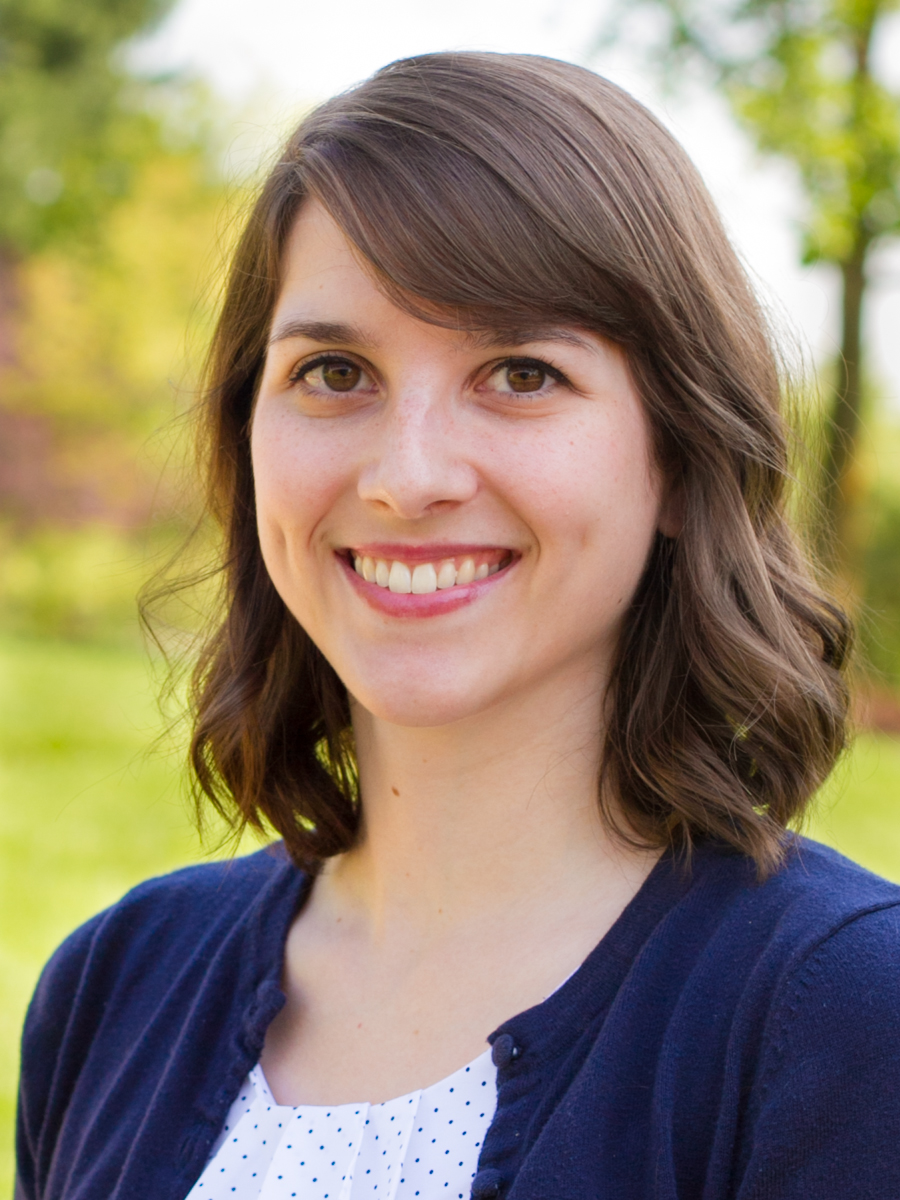 Elkhart, IN, native B.A. in history and social sciences from EMU in 2012 MLIS from the University of South Carolina in 2014Prior employment as work-study student in EMU Archives & EMU’s Menno Simons Historical library (6 years)Special Collections Librarian since July 2014. Currently a Park View resident living with husband, MichaelAttends Community Mennonite Church.  Delegate signature: _________________________________   Comments:____________________________________________________________________________________________________________________________________________________________________________________________________________________________________________